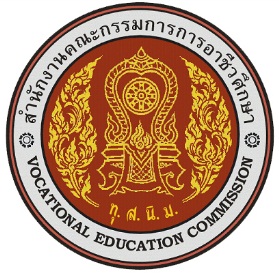 รายงานการวิจัยเรื่อง การสร้างและหาประสิทธิภาพ       รายวิชา………………….. รหัสวิชา ………………………………..หรือ การพัฒนาผลสัมฤทธิ์ของผู้เรียน โดยใช้ชุดการเรียน... เรื่อง ....โดย  …………………………………………………………….		ตำแหน่ง ………………………………………                    แผนกวิชา ……………………………………..วิทยาลัยเทคนิคชลบุรีสำนักงานคณะกรรมการการอาชีวศึกษา      กระทรวงศึกษาธิการชื่อเรื่อง      :  การสร้างและหาประสิทธิภาพ…………………………………. รายวิชา ………………………………………                  รหัสวิชา ………………………………………ชื่อผู้วิจัย    :   ……………………………………………………..ปีที่วิจัย      :  2566 บทคัดย่อ	  จุดมุ่งหมายของการวิจัยนี้ (1) เพื่อสร้าง ………………………………รายวิชา…………………….. รหัสวิชา ………………………(2) เพื่อหาประสิทธิภาพ………………………………รายวิชา…………………….. รหัสวิชา ……………………… (3)เพื่อศึกษาความก้าวหน้าทางการเรียนของผู้เรียนที่เรียนด้วย………………………………รายวิชา…………………….. รหัสวิชา ………………………  และ (4) เพื่อประเมินความพึงพอใจของผู้เรียนที่มีต่อ การเรียนการสอนโดยใช้………………………………รายวิชา…………………….. รหัสวิชา ………………………  	โดยมีวิธีดำเนินการกับกลุ่มเป้าหมาย นักเรียน/นักศึกษา แผนก……………………………….………………..
ระดับ…………………. จำนวน……..คน  เครื่องมือที่ใช้ในการศึกษา ได้แก่ ..........................................................(เช่น แบบทดสอบ , แบบสอบถาม,) วิเคราะห์ข้อมูล โดยหาค่าเฉลี่ย (Mean) และค่าเบี่ยงเบนมาตรฐาน (Standard Deviation)ผลการศึกษาพบว่า		1. ผู้เชี่ยวชาญมีความเห็นต่อคุณภาพ…………………………….รายวิชา…………………………… รหัสวิชา …………………………………… ในระดับ……………                    2. เอกสารประกอบการสอนรายวิชา……………………………. รหัสวิชา …………………………  มีประสิทธิภาพ(E1/E2) เท่ากับ  ……../……………                     3. ผลสัมฤทธิ์ทางการเรียน โดยหลังเรียนสูงกว่าก่อนเรียน อย่างมีนัยสำคัญทางสถิติที่ระดับ .01 ผู้เรียนทุกคนมีความก้าวหน้าทางการเรียนเฉลี่ยร้อยละ ……………….                    4. ผู้เรียนมีความพึงพอใจต่อ…………………………….ภาพรวมอยู่ในระดับพึงพอใจ ……………………  ค่าเฉลี่ย(= …………….)  ส่วนเบี่ยงเบนมาตรฐาน (S.D. = ……………….)  (ผลการศึกษา ตามวัตถุประสงค์ สามารถเพิ่มหรือลดได้ตามการศึกษาจริง)กิตติกรรมประกาศรายงานการวิจัย เรื่อง การสร้างและหาประสิทธิภาพ…………………………………. รายวิชา ………………………………………  รหัสวิชา ………………………………………ฉบับนี้สำเร็จลุล่วงไปได้ด้วยความกรุณาและการให้คำแนะนำเกี่ยวกับเป็นอย่างดีอย่างดียิ่งจาก …………………………………………………………………………………………………………………………………………………………………………………………………………………………………………………สุดท้ายผู้วิจัยขอขอบคุณ คณะผู้เชี่ยวชาญ ที่ให้ข้อคิดเห็นและข้อเสนอแนะที่เป็นประโยชน์ รวมถึงกลุ่มตัวอย่างที่ให้การสนับสนุนข้อมูลในการวิจัยเป็นอย่างดี ……………………………………………………………………………..ชื่อผู้วิจัย สารบัญหน้าบทคัดย่อ………………............................................................................................................................................กกิตติกรรมประกาศ..............................................................................................................................................ขสารบัญ.............................................................................................................................................................. คสารบัญตาราง......................................................................................................................................................จสารบัญภาพ.........................................................................................................................................................จบทที่  1   บทนำ............................................................................................................................................... 1ความเป็นมาและความสำคัญของปัญหา............................................................................................วัตถุประสงค์ของการวิจัย...................................................................................................................               สมมติฐานของการวิจัย.......................................................................................................................               ขอบเขตของการวิจัย..........................................................................................................................                                       	นิยามศัพท์.........................................................................................................................................	   ประโยชน์ที่คาดว่าจะได้รับ................................................................................................................บทที่  2  เอกสารและงานวิจัยที่เกี่ยวข้อง.............................................................................................................                                .........................................................................................................................................................      งานวิจัยที่เกี่ยวข้อง...........................................................................................................................	  กรอบแนวคิดการวิจัย......................................................................................................................บทที่  3  วิธีดำเนินการวิจัย..................................................................................................................................                            ประชากรและกลุ่มตัวอย่าง...................................................................................................................           การสร้างเครื่องมือที่ใช้ในการวิจัย.........................................................................................................	  การรวบรวมข้อมูล………….....................................................................................................................การวิเคราะห์ข้อมูล...............................................................................................................................             สถิติที่ใช้ในการวิเคราะห์ข้อมูล.............................................................................................................บทที่  4  ผลการวิเคราะห์ข้อมูล...........................................................................................................................           ..............................................................................................................................................................	..............................................................................................................................................................บทที่  5  สรุปผลการวิจัย  อภิปรายผลและข้อเสนอแนะ.....................................................................................                   สรุปผลการวิจัย.....................................................................................................................................             อภิปรายผล..........................................................................................................................................             ข้อเสนอแนะ........................................................................................................................................บรรณานุกรม......................................................................................................................................................สารบัญ (ต่อ)หน้าภาคผนวก...........................................................................................................................................................                 ก   รายนามผู้เชี่ยวชาญ.................................................................................................................                  ข   การหาประสิทธิภาพของ (เครื่องมือวิจัย)................................................................................                  ค  แบบสอบถามความพึงพอใจ……...............................................................................................                  ง   แบบทดสอบ.............................................................................................................................ประวัติผู้วิจัย........................................................................................................................................................สารบัญตารางหน้าตารางที่  4.1  ผลการวิเคราะห์ (เช่น  ประสิทธิภาพของนวัตกรรม)....................................................................ตารางที่  4.2  ผลการเปรียบเทียบ(เช่นผลสัมฤทธิ์)............................................................................................... 	สารบัญภาพหน้าภาพที่  2.1  ........................................................................................................................................................ภาพที่  2.2  .........................................................................................................................................................บทที่  1 บทนำความเป็นมาและความสำคัญของปัญหา   (เกริ่นนำ)(นโยบาย ,หลักสูตร,) ……………………………………..…………………………………………………………….……………………………………..…………………………………………………………………………………………………………………….……………………………………..…………………………………………………………………………………………………………………….……………………………………..…………………………………………………………………………………………………………………….……………………………………..…………………………………………………………………………………………………………………….……………………………………..…………………………………………………………………………………………………………………….……………………………………..…………………………………………………………………………………………………………………….……………………………………..…………………………………………………………………………………………………………………….……………………………………..…………………………………………………………………………………………………………………….……………………………………..…………………………………………………………………………………………………………………….……………………………………..…………………………………………………………………………………………………………………….……………………………………..…………………………………………………………………………………………………………………….……………………………………..…………………………………………………………………………………………………………………….……………………………………..…………………………………………………………………………………………………………………….……………………………………..…………………………………………………………………………………………………………………….……………………………………..…………………………………………………………………………………………………………………….……………………………………..…………………………………………………………………………………………………………………….……………………………………..…………………………………………………………………………………………………………………….……………………………………..…………………………………………………………………………………………………………………….……………………………………..…………………………………………………………………………………………………………………….……………………………………..…………………………………………………………………………………………………………………….……………………………………..…………………………………………………………………………………………………………………….		(ประเด็นปัญหา)  …..ตามที่ข้าพเจ้าได้รับผิดชอบในการเรียนการสอนรายวิชา………………………………
ภาคเรียนที่……….ปีการศึกษา……………………………….หน่วยที่ …………………....………………….................................เรื่อง………………………………………………………….... สำหรับนักศึกษาแผนก…………………....ห้อง…………………………พบว่านักศึกษา จำนวน………...….คน มีผลสัมฤทธิ์ทางการเรียนต่ำกว่าเกณฑ์ซึ่งหากไม่ได้รับการแก้ไขจะส่งผลทำให้……………………………………………………………..……………………………………………………………………………………............…………………………………………………………..……………………………………………………………………………………..		(สรุปเหตุผลและความจำเป็น) จากปัญหาดังกล่าวผู้วิจัยจึงมีความสนใจที่จะนำ   .......................................................... มาใช้แก้ปัญหา………………..........................................................................เพื่อ...................................................................................................................................................................................…………………………………………………………..…………………………………………………………………………………….............…………………………………………………………..……………………………………………………………………………………..วัตถุประสงค์ของการวิจัยเพื่อสร้าง ………………………………รายวิชา…………………….. รหัสวิชา ……………………… เพื่อหาประสิทธิภาพ………………………………รายวิชา…………………….. รหัสวิชา ………………………   เพื่อศึกษาความก้าวหน้าทางการเรียนของผู้เรียนที่เรียนด้วย………………………รายวิชา…………………… รหัสวิชา ………………………  เพื่อประเมินความพึงพอใจของผู้เรียนที่มีต่อ การเรียนการสอนโดยใช้………………………………รายวิชา…………………….. รหัสวิชา ………………………  สมมติฐานของการวิจัย (ถ้ามี)…………(นวัตกรรม)………………รายวิชา…………………….. รหัสวิชา ………………………ได้รับความเห็นจากผู้เชี่ยวชาญในเกณฑ์ไม่ต่ำกว่าระดับดีเอกสารประกอบการสอนรายวิชา……………………………. รหัสวิชา …………………………  มีประสิทธิภาพตามเกณฑ์ (E1/E2)  80./80ความก้าวหน้าทางการเรียนรายวิชา…………………….. รหัสวิชา ……………………… โดยหลังเรียนสูงกว่าก่อนเรียน มากกว่าร้อยละ ๒๐ผู้เรียนมีความพึงพอใจต่อ……(นวัตกรรม)…………ภาพรวมอยู่ในระดับพึงพอใจไม่ต่ำกว่าระดับมากขอบเขตของการวิจัยขอบเขตด้านโครงสร้าง/เนื้อหา…………(นวัตกรรม)………………รายวิชา…………………….. รหัสวิชา ………………………ดำเนินการสร้างขึ้นตามหลักเกณฑ์ จุดมุ่งหมายและเกณฑ์การใช้หลักสูตร…………………………………….. พุทธศักราช ………………………...ประเภทวิชาอุตสาหกรรม สำนักงานคณะกรรมการการอาชีวศึกษา…………(นวัตกรรม)………………เนื้อหาครอบคลุมคำอธิบาย จุดประสงค์ รายวิชา…………รหัสวิชา ……………………… ใช้สำหรับการเรียนการสอน ระดับ…………………………………….. ชั้นปีที่……..สาขางาน…………………….. สาขาวิชา……………………...วิทยาลัยเทคนิคชลบุรี สังกัดสำนักงานคณะกรรมการการอาชีวศึกษาขอบเขตด้านตัวแปรตัวแปรต้น คือ การเรียนการสอนโดยใช้…………(นวัตกรรม)……รายวิชา…………………….. รหัสวิชา ………………………ตัวแปรตาม คือ ประสิทธิภาพ,ความก้าวหน้าทางการเรียนและความพึงพอใจขอบเขตด้านประชากรและกลุ่มตัวอย่างประชากร  คือ (นักเรียน/นักศึกษา)  ระดับ…………………………………….. ชั้นปีที่……..สาขางาน…………………….. สาขาวิชา……………………...วิทยาลัยเทคนิคชลบุรี สังกัดสำนักงานคณะกรรมการการอาชีวศึกษากลุ่มตัวอย่าง คือ (นักเรียน/นักศึกษา)  ระดับ…………………………………….. ชั้นปีที่……..ห้องที่……………..สาขางาน…………………….. สาขาวิชา……………………...วิทยาลัยเทคนิคชลบุรี สังกัดสำนักงานคณะกรรมการการอาชีวศึกษา จำนวน…………คน โดย  สุ่ม/เลือก แบบ……………………………….ขอบเขตด้านระยะเวลา             ระยะเวลาในการดำเนินการวิจัย เริ่มตั้งแต่ เดือน…………..พ.ศ. …………. ถึง เดือน…………..พ.ศ. …………. รวมระยะเวลา …………. เดือน/ปีนิยามศัพท์…………(นวัตกรรม)………………หมายถึง ……………………………………………………………………………………………………………………………………………………………………………………………………………………..ประสิทธิภาพ …(นวัตกรรม)…  หมายถึง ผลการหาประสิทธิภาพของ…(นวัตกรรม)…  ที่ผู้วิจัยพัฒนาขึ้น โดยตั้งเกณฑ์ไว้ไม่น้อยกว่าร้อยละ 80/80 โดย 80 ตัวแรก หมายถึงคะแนนที่ได้จากการทำแบบฝึกหัด ใบงาน และ 80 ตัวหลังหมายถึงคะแนนที่ได้จากการทำแบบทดสอบหลังเรียน ประโยชน์ที่คาดว่าจะได้รับ…(นวัตกรรม)… ที่พัฒนาขึ้น  สามารถนำไปใช้ในการเรียนการสอน ซึ่งจะช่วยให้ผู้เรียนมีผลสัมฤทธิ์ทางการเรียนสูงขึ้น…(นวัตกรรม)… ที่พัฒนาขึ้น  สามารถนำไปใช้ในการเรียนการสอน ซึ่งจะช่วยให้ครูผู้สอนเตรียมการสอนได้อย่างมีประสิทธิภาพมากขึ้น…………………………………………………………………………………………………………………………….บทที่ 2เอกสาร และงานวิจัยที่เกี่ยวข้อง	(เขียนข้อความที่เป็นความนำ เป็นการเกริ่นเรื่อง แล้วจึงระบุหัวข้อสำคัญ โดยเสนอว่าในบทนี้จะให้รายละเอียดในหัวข้อใดบ้าง)…………………………………………………………	-	ชื่อหัวข้อสำคัญลำดับที่ 1	-	ชื่อหัวข้อสำคัญลำดับที่ 2	-	ชื่อหัวข้อสำคัญลำดับที่ 3	-	ชื่อหัวข้อสำคัญลำดับที่ 5 (งานวิจัยที่เกี่ยวข้อง)	-	กรอบแนวคิดของการวิจัย (หัวข้อนี้มีในแบบฟอร์มแล้ว)ชื่อหัวข้อสำคัญลำดับที่ 1          (ข้อความ)……………………………………………………………………………………................................................…………………………………………………………………………………………………………………………………………………………… (หัวข้อใหญ่)                     (ข้อความ)…………………………………………………………………………………………………………………..………………………………………………………………………………………………………………………………………………………………………………………………………………………………………………………………………………..………………………………………………………………………………………………………………………………………………………………………………………………………………………………………………………………………………..……………………………………………………………………………………………………………………………………………………………(หัวข้อใหญ่)                     (ข้อความ)…………………………………………………………………………………………………………………..…………………………………………………………………………………………………………………………………………………………………………………………………………………………………………………………………………………………………………………………………………………………………………………………………………………………………………………………………………………………………………………………………………………………………………………………………………………………………………………………………………………………………………………………………ชื่อหัวข้อสำคัญลำดับที่  2          (ข้อความ)……………………………………………………………………………………..................................................…………………………………………………………………………………………………………………………………………………………… (หัวข้อใหญ่)                     (ข้อความ) …………………………………………………………………………………………………………………..………………………………………………………………………………………………………………………………………………………………………………………………………………………………………………………………………………..…………………………………………………………………………………………………………………………………………………………..…………………………………………………………………………………………………………………………………………………………………………………………………………………………………………………………………………………(หัวข้อใหญ่)                     (ข้อความ)……………………………………………………………………………………………………………………………………………………………………………………………………………………………………………………………………………………………………………………………………………………………………………………………………..………………………………………………………………………………………………………………………………………………………………………………………………………………………………………………………………………………..……………………………………………………………………………………………………………………………………………………………ชื่อหัวข้อสำคัญลำดับที่  3          (ข้อความ)……………………………………………………………………………………..................................................…………………………………………………………………………………………………………………………………………………………… (หัวข้อใหญ่)                     (ข้อความ)……………………………………………………………………………………………………………………………………………………………………………………………………………………………………………………………………………………………………………………………………………………………………………………………………..………………………………………………………………………………………………………………………………………………………………………………………………………………………………………………………………………………..……………………………………………………………………………………………………………………………………………………………(หัวข้อใหญ่)                     (ข้อความ)……………………………………………………………………………………………………………………………………………………………………………………………………………………………………………………………………………………………………………………………………………………………………………………………………..………………………………………………………………………………………………………………………………………………………………………………………………………………………………………………………………………………..……………………………………………………………………………………………………………………………………………………………2.4	ชื่อหัวข้อสำคัญลำดับที่ 6 งานวิจัยที่เกี่ยวข้อง 	(ข้อความ)……………………………………………………………………………………...…………………………………………..…………………………………………………………………………………………………………………………………………………………… 	2.4.1	งานวิจัยที่เกี่ยวข้องเรื่องที่ 1		(ข้อความ)...............…………………………………………………………...…………………………………………..…………………………………………………………………………………………………………………………………………………………… 	2.4.2	งานวิจัยที่เกี่ยวข้องเรื่องที่ 2		(ข้อความ)...............…………………………………………………………...…………………………………………..…………………………………………………………………………………………………………………………………………………………… 	2.4.3	งานวิจัยที่เกี่ยวข้องเรื่องที่ 3		(ข้อความ)...............…………………………………………………………...…………………………………………..…………………………………………………………………………………………………………………………………………………………… 	2.4.4	งานวิจัยที่เกี่ยวข้องเรื่องที่ 4		(ข้อความ)...............…………………………………………………………...…………………………………………..…………………………………………………………………………………………………………………………………………………………… 	2.4.5	งานวิจัยที่เกี่ยวข้องเรื่องที่ 5		(ข้อความ)...............……………………………………….…………………...…………………………………………..…………………………………………………………………………………………………………………………………………………………… 	(ข้อความสรุปงานวิจัยที่เกี่ยวข้อง)………………………………………………………………………………………………………………………………………………………………………………………………………………………………………………………………………………………………………………………………………………………………………………………………………………………………………………………………………………………………………………………………………………………………………………………………………………………………………………………………………………………………………………………………………………………2.5	กรอบแนวความคิดของการวิจัย 		จากแนวคิด ทฤษฎี เอกสารและงานวิจัยที่เกี่ยวข้อง ผู้วิจัยได้นำไปกำหนดกรอบแนวคิดในการวิจัยดังนี้        ตัวแปรต้น                                                       ตัวแปรตามภาพที่ กรอบแนวความคิดของ……………………………………………………………………………………บทที่  3วิธีดำเนินการวิจัย	รายงานการวิจัยเรื่อง การสร้างและหาประสิทธิภาพ…………………………………….…………….………. รายวิชา …………………………….…………………………  รหัสวิชา ………………………………………  ผู้วิจัยได้ดำเนินการ ดังต่อไปนี้แบ่งออกเป็น ๔ ขั้นตอน คือ กำหนดประชากร  เลือกกลุ่มตัวอย่าง สร้างเครื่องมือที่ใช้ในการวิจัย การเก็บรวบรวมข้อมูล วิเคราะห์ข้อมูลและสรุปผล โดยกิจกรรมแต่ละขั้นตอนมีรายละเอียด ดังต่อไปนี้)ประชากรและกลุ่มตัวอย่างประชากร  คือ (นักเรียน/นักศึกษา)  ระดับ…………………………………….. ชั้นปีที่……..สาขางาน…………………….. สาขาวิชา……………………...วิทยาลัยเทคนิคชลบุรี สังกัดสำนักงานคณะกรรมการการอาชีวศึกษากลุ่มตัวอย่าง คือ (นักเรียน/นักศึกษา)  ระดับ…………………………………….. ชั้นปีที่……..ห้องที่……………..สาขางาน…………………….. สาขาวิชา……………………...วิทยาลัยเทคนิคชลบุรี สังกัดสำนักงานคณะกรรมการการอาชีวศึกษา จำนวน…………คน โดย  สุ่ม/เลือก แบบ……………………………….การสร้างเครื่องมือที่ใช้ในการวิจัยเครื่องมือที่ใช้ในการวิจัย           เครื่องมือที่ใช้ในการวิจัย ประกอบด้วยเอกสารประกอบการสอน/สื่อหรือวิธีการแบบทดสอบความก้าวหน้าทางการเรียน หรือแบบทดสอบวัดผลสัมฤทธิ์แบบสอบถามความคิดเห็น /ความพึงพอใจ การสร้างเครื่องมือวิจัยการสร้าง            การสร้าง   มีขั้นตอนดังนี้    ศึกษาคำอธิบายรายวิชา จุดประสงค์รายวิชา และมาตรฐานรายวิชา  ดำเนินการสร้าง    ตรวจสอบคุณภาพของเอกสารประกอบการสอนโดยผู้เชี่ยวชาญ ด้วยการสร้างแบบประเมินคุณภาพของเอกสารประกอบการสอน แล้วนำมาปรับปรุงตามคำแนะนำของผู้เชี่ยวชาญ โดยกำหนดค่าเป็นมาตราส่วนประมาณค่า (Rating Scale) 5 ระดับ ดังนี้						5	หมายถึง   เอกสารประกอบการสอนมีคุณภาพในระดับ  มากที่สุด						4	หมายถึง   เอกสารประกอบการสอนมีคุณภาพในระดับ  มาก						3	หมายถึง   เอกสารประกอบการสอนมีคุณภาพในระดับ  ปานกลาง						2	หมายถึง   เอกสารประกอบการสอนมีคุณภาพในระดับ  น้อย						1	หมายถึง   เอกสารประกอบการสอนมีคุณภาพในระดับ  น้อยที่สุดการสร้างแบบทดสอบความก้าวหน้าทางการเรียน     การสร้างแบบทดสอบความก้าวหน้าทางการเรียนมีขั้นตอนดังนี้    วิเคราะห์ความสำคัญของวัตถุประสงค์  วิเคราะห์จุดประสงค์เชิงพฤติกรรมเพื่อออกข้อสอบสร้างแบบทดสอบความก้าวหน้าทางการเรียนนำแบบทดสอบความก้าวหน้าทางการเรียนไปให้ผู้เชี่ยวชาญ จำนวน    คน ซึ่งเป็นผู้เชี่ยวชาญชุดเดียวกับการหาคุณภาพของเอกสารประกอบการสอน พิจารณาประเมินความสอดคล้องของแบบทดสอบ และภาษาที่ใช้เพื่อนำมาปรับปรุงแก้ไข ด้วยการหาค่าดัชนีความสอดคล้อง (Index of Consistency , IOC) โดยให้ผู้เชี่ยวชาญลงความคิดเห็นและให้คะแนน  ดังนี้	+1	หมายถึง  แน่ใจว่า  ข้อคำถามมีความสอดคล้องกับพฤติกรรมที่ต้องการวัด	0	หมายถึง  ไม่แน่ใจว่า  ข้อคำถามมีความสอดคล้องกับพฤติกรรมที่ต้องการวัด	-1	หมายถึง  แน่ใจว่า ข้อคำถามมีความสอดคล้องกับพฤติกรรมที่ต้องการวัดนำมาแทนค่าในสูตรดัชนีหาความสอดคล้อง  เพื่อหาค่าดัชนีความสอดคล้อง  (Index of Consistency)  โดยพิจารณาค่า IOC ตั้งแต่ 0.6 ขึ้นไปเป็นเกณฑ์การตัดสินคุณภาพด้านความตรงเชิงเนื้อหาของแบบสอบถามทดสอบกับนักศึกษาที่เคยเรียน มาแล้ว จำนวน 30 คน จากนั้นนำกระดาษคำตอบมาตรวจให้คะแนน แล้วนำมาวิเคราะห์เพื่อหาค่าความยากง่าย (p) และค่าอำนาจจำแนก (r) ของแบบทดสอบวัดผลสัมฤทธิ์ทางการเรียนที่สร้างเป็นรายข้อ จากนั้นคัดเลือกข้อสอบที่มีค่าความยากง่าย (p) ระหว่าง 0.20 – 0.80 และมีค่าอำนาจจำแนก (r) ตั้งแต่ 0.20 ขึ้นไปการสร้างแบบสอบถามความคิดเห็น /ความพึงพอใจ      การสร้างแบบสอบถามความคิดเห็น /ความพึงพอใจ มีขั้นตอนดังนี้    ศึกษาหลักการและทฤษฎีพื้นฐานในการสร้างแบบสอบถามสร้างแบบสอบถามฉบับร่างและให้ผู้เชี่ยวชาญตรวจสอบคุณภาพความเที่ยงตรงด้านเนื้อหานำไปแบบสอบถามหาค่าความเชื่อมั่นทั้งฉบับ โดยวิธีสัมประสิทธิแอลฟ่า (- Coefficient) ของ Cronbach กับผู้เรียนที่ไม่ใช่กลุ่มตัวอย่างที่ จำนวน 30 คน (วิธีหาค่าสัมประสิทธิ์แอลฟ่าด้วยสูตรครอนบาค  (Cronbach’s  Alpha  Coefficient) จะใช้ในการหาความเที่ยงของแบบสอบถาม เราสามารถใช้การหาความสอดคล้อง IOC แทนได้ โดยใช้ผู้เชี่ยวชาญชุดเดียวกัน ตรวจสอบความสอดล้องของข้อคำถามและภาษา หรือจะใช้ครอนบาคเหมือนเดิมก็ได้)นำแบบสอบถามความพึงพอใจไปให้ผู้เชี่ยวชาญ จำนวน 5 ท่าน  ซึ่งเป็นผู้เชี่ยวชาญชุดเดียวกับการหาคุณภาพของเอกสารประกอบการสอนและแบบทดสอบวัดผลสัมฤทธิ์ทางการเรียน เพื่อพิจารณาความเที่ยงตรงเชิงโครงสร้าง โดยประเมินความสอดคล้องระหว่างข้อคำถามกับคุณลักษณะที่ต้องการวัดความพึงพอใจของนักเรียน  (IOC) และภาษาที่ใช้เพื่อนำมาปรับปรุงแก้ไข โดยให้ผู้เชี่ยวชาญลงความคิดเห็นและให้คะแนน ดังนี้	+1		หมายถึง  แน่ใจว่า  	ข้อคำถามมีความสอดคล้องกับพฤติกรรมที่ต้องการวัด	0		หมายถึง  ไม่แน่ใจว่า  	ข้อคำถามมีความสอดคล้องกับพฤติกรรมที่ต้องการวัด	-1		หมายถึง  แน่ใจว่า 	ข้อคำถามมีความสอดคล้องกับพฤติกรรมที่ต้องการวัดนำมาแทนค่าในสูตรดัชนีหาความสอดคล้อง  เพื่อหาค่าดัชนีความสอดคล้อง  (Index of Consistency)  โดยพิจารณาค่า IOC ตั้งแต่ 0.6 ขึ้นไปเป็นเกณฑ์การตัดสินคุณภาพด้านความตรงเชิงเนื้อหาของแบบสอบถามปรับปรุงและพิมพ์แบบสอบถามความคิดเห็น /ความพึงพอใจ ฉบับจริง แล้วนำไปใช้ในการเก็บรวบรวมข้อมูล โดยกำหนดค่าเป็นมาตราส่วนประมาณค่า (Rating Scale) 5 ระดับ ดังนี้				5	หมายถึง   มีความพึงพอใจต่อ……………………………..ในระดับ  มากที่สุด				4	หมายถึง   มีความพึงพอใจต่อ……………………………...ในระดับ  มาก				3	หมายถึง   มีความพึงพอใจต่อ……………………………….ในระดับ  ปานกลาง				2	หมายถึง   มีความพึงพอใจต่อ………………………………..ในระดับ  น้อย				1	หมายถึง   มีความพึงพอใจต่อ…………………………………ในระดับ  น้อยที่สุดการเก็บรวบรวมข้อมูล    การเก็บรวบรวมข้อมูล มีขั้นตอน ดังนี้ทดสอบด้วยแบบทดสอบก่อนเรียน (Pretest)  เรื่อง....................................................................ดำเนินการสอนโดยใช้วิธีการ (หรือเอกสารหรือสื่อ) เรื่อง..............................................................ทดสอบหลังเรียน (Posttest) โดยใช้แบบทดสอบความก้าวหน้าทางการเรียน เพื่อดูพัฒนาการของนักเรียน เก็บรวบรวมข้อมูลจากการทำแบบทดสอบก่อนเรียน แบบทดสอบหลังเรียนให้ผู้เรียนกลุ่มตัวอย่างทำแบบประเมินความพึงพอใจของผู้เรียนที่มีต่อ  และเก็บรวบรวมข้อมูลหลังจากเสร็จสิ้นการเรียนการสอนการวิเคราะห์ข้อมูลและสรุปผลผู้วิจัยดำเนินการวิเคราะห์ข้อมูล ตามขั้นตอน ดังต่อไปนี้การวิเคราะห์ความคิดเห็นของผู้เชี่ยวชาญที่มีต่อ    วิเคราะห์โดยใช้สถิติพื้นฐาน ได้แก่ ค่าเฉลี่ยเลขคณิต (Mean ,  ) และส่วนเบี่ยงเบนมาตรฐาน (Standard Deviation , SD) แล้วนำไปเปรียบเทียบกับเกณฑ์ตามหลักการของ บุญชม  ศรีสะอาด (2556, หน้า 121) ดังนี้		4.51 – 5.00  หมายถึง  มีความพึงพอใจในระดับ  มากที่สุด			3.51 – 4.50  หมายถึง  มีความพึงพอใจในระดับ  มาก		2.51 – 3.50  หมายถึง  มีความพึงพอใจในระดับ  ปานกลาง		1.51 – 2.50  หมายถึง  มีความพึงพอใจในระดับ  ปานกลาง				1.00 – 1.50  หมายถึง  มีความพึงพอใจในระดับ  น้อยที่สุดการวิเคราะห์หาประสิทธิภาพของ…………………………………. รายวิชา …………………………รหัสวิชา ……………………………………… เปรียบเทียบกับเกณฑ์ที่ตั้งไว้ คือ 80/80การวิเคราะห์เปรียบเทียบความก้าวหน้าทางการเรียนก่อนเรียนและหลังเรียนรายวิชา …………………………รหัสวิชา …………………………วิเคราะห์โดยเปรียบเทียบเป็นค่าร้อยละการวิเคราะห์ความพึงพอใจของผู้เรียนที่มีต่อ…………………………………. รายวิชา …………………………รหัสวิชา ………………………วิเคราะห์โดยใช้สถิติพื้นฐาน ได้แก่ ค่าเฉลี่ยเลขคณิต (Mean ,  ) และส่วนเบี่ยงเบนมาตรฐาน (Standard Deviation , SD) แล้วนำไปเปรียบเทียบกับเกณฑ์ตามหลักการของ บุญชม  ศรีสะอาด (2556, หน้า 121) ดังนี้		4.51 – 5.00  หมายถึง  มีความพึงพอใจต่อ         ในระดับ  มากที่สุด			3.51 – 4.50  หมายถึง  มีความพึงพอใจต่อ         ในระดับ  มาก		2.51 – 3.50  หมายถึง  มีความพึงพอใจต่อ         ในระดับ  ปานกลาง		1.51 – 2.50  หมายถึง  มีความพึงพอใจต่อ         ในระดับ  ปานกลาง				1.00 – 1.50  หมายถึง  มีความพึงพอใจต่อ         ในระดับ  น้อยที่สุดสถิติที่ใช้ในการวิเคราะห์ข้อมูลค่าเฉลี่ย			แทน				 แทน	ค่าเฉลี่ยของคะแนน		  	แทน	ผลรวมของคะแนน		  	แทน	จำนวนส่วนเบี่ยงเบนมาตรฐาน  		S.D.	แทน		เมื่อ    	S.D. 	แทน  	ค่าส่วนเบี่ยงเบนมาตรฐาน	          	X	แทน  	ข้อมูล	        		แทน  	ค่าเฉลี่ยของข้อมูล		n         	แทน  	จำนวนข้อมูลทั้งหมด	        	         แทน  	ผลรวมการหาค่าประสิทธิภาพของสื่อ นวัตกรรม(เสาวนีย์ สิกขาบัณฑิต, 2526 : 294-295) ประสิทธิภาพ = E1/E2                              และ         เมื่อ	           	แทน	ประสิทธิภาพทางการเรียนระหว่างเรียนโดยคิดจาก                                                             คะแนนที่ผู้เรียนสามารถทำแบบฝึกหัด ใบงานได้                                                     ถูกต้องโดยคิดเฉลี่ยเป็นร้อยละ				แทน	ประสิทธิภาพทางการเรียนภายหลังการเรียน โดยคิดจาก					          คะแนนที่ผู้เรียนสามารถทำแบบทดสอบวัดผลสัมฤทธิ์                                                     โดยคิดเฉลี่ยเป็นร้อยละ				แทน	คะแนนของผู้เรียนจากการทำแบบฝึกหัด ใบงาน				แทน	คะแนนของผู้เรียนจากการทำแบบทดสอบวัดผลสัมฤทธิ์				แทน	จำนวนผู้เรียนทั้งหมด				แทน	คะแนนเต็มของแบบฝึกหัด ใบงาน				แทน	คะแนนเต็มของแบบทดสอบวัดผลสัมฤทธิ์ทางการเรียนการทดสอบความมีนัยสำคัญของผลสัมฤทธิ์ทางการเรียนโดยการทดสอบค่า t ( t-test ) เปรียบเทียบระดับคะแนนวัดผลสัมฤทธิ์ทางการเรียนก่อนเรียนและหลังเรียน โดยใช้สูตร ( ผ่องศรี วาณิชย์ศุภวงศ์, 2545 : 180 )                                              t     =      	เมื่อ	                t	แทน     อัตราส่วนวิกฤต			               	แทน     ค่าเฉลี่ยของผลต่างระหว่างกลุ่มตัวอย่าง n คู่		                Sd	แทน     ค่าเบี่ยงเบนมาตรฐานของผลต่างระหว่างกลุ่มตัวอย่าง    N	แทน     จำนวนคู่            เพิ่มสูตร IOC		2.1  หาค่าความเที่ยงตรงของแบบทดสอบวัดผลสัมฤทธิ์ทางการเรียน  (IOC)  โดยใช้สูตรดัชนีความสอดคล้อง  IOC  (พวงรัตน์  ทวีรัตน์ , 2530)					IOC	  =	  		เมื่อ		IOC	แทน	ดัชนีความสอดคล้องระหว่างข้อสอบกับจุดประสงค์						แทน	ผลรวมของคะแนนความคิดเห็นของผู้เชี่ยวชาญทั้งหมด					N		แทน	จำนวนผู้เชี่ยวชาญบทที่  4ผลการวิจัย	ในการศึกษาการสร้างและหาประสิทธิภาพ    รายวิชา ………………………………………   รหัสวิชา ……………………………………… ผลการวิเคราะห์ข้อมูล ผู้รายงานขอเสนอตามลำดับ ดังนี้ผลการประเมินคุณภาพของ    จากผู้เชี่ยวชาญ การวิเคราะห์ผลการประเมินคุณภาพ………………………………รายวิชา……………………..รหัสวิชา ………………………  จากผู้เชี่ยวชาญ  ………  คน ซึ่งประกอบด้วย  ผลการประเมินปรากฏดังตารางที่  4-1  ตารางที่  4-1   ผลการประเมินคุณภาพ     จากผู้เชี่ยวชาญ 	จากตารางที่ 4-1 พบว่า ผู้เชี่ยวชาญมีความคิดเห็นต่อ   รายวิชา……………………..  รหัสวิชา ………………………  ภาพรวมในระดับ……………. มีค่าเฉลี่ย ()  เท่ากับ  ………….. ส่วนเบี่ยงเบนมาตรฐาน (S.D.)  เท่ากับ  ……………  ผลการวิเคราะห์หาประสิทธิภาพของ…………………………รายวิชา …………………………
รหัสวิชา ……………………………………… 	ผลการวิเคราะห์หาประสิทธิภาพของ…………………………………. รายวิชา ………………………………….
รหัสวิชา ………………………………………ปรากฏดังตารางที่  4-๒ตารางที่  4-2  ประสิทธิภาพ ของ…………………………………. รายวิชา …………………………รหัสวิชา ………………………………………	จากตารางที่ 4-2 พบว่า   รายวิชา …………………………รหัสวิชา ………………………………………  คะแนนเฉลี่ยของการทำกิจกรรมระหว่างเรียน(E1) คิดเป็นร้อยละ 82.97 และคะแนนเฉลี่ยของการทำแบบทดสอบวัดผลสัมฤทธิ์ทางการเรียนหลังเรียน(E2) คิดเป็นร้อยละ 82.76 แสดงว่า  ที่สร้างขึ้นมีประสิทธิภาพ 82.97/82.76 ซึ่งสูงกว่าเกณฑ์มาตรฐาน 80/80 ที่ตั้งไว้ผลการวิเคราะห์ความก้าวหน้าทางการเรียนก่อนและหลังการทดลองใช้   รายวิชา …………………………รหัสวิชา ………………………………………	ผลการวิเคราะห์คะแนนวัดผลสัมฤทธิ์ทางการเรียนก่อนเรียนและหลังเรียน ผลการวิเคราะห์ปรากฏ ดังตารางที่ 4-3 ตารางที่ 4-3   คะแนนวัดความก้าวหน้าทางการเรียนก่อนเรียนและหลังเรียน	จากตารางที่ 4-3   พบว่าผู้เรียนมีผลสัมฤทธิ์สูงขึ้น จำนวน ............คน คิดเป็นร้อยละ.............................................................................................................................................................................………………………………………………………………………………………………………………………………………………………….ผลการวิเคราะห์ความพึงพอใจของผู้เรียนที่มีต่อ…………………………………. รายวิชา …………………………รหัสวิชา ………………………	ผลการวิเคราะห์ความพึงพอใจของผู้เรียนที่มีต่อ…………………………………. รายวิชา …………………………รหัสวิชา ………………………มีผลดังแสดงในตารางที่ 4-4ตารางที่ 4-4  แสดงความพึงพอใจของผู้เรียนต่อ……………………รายวิชา …………………รหัสวิชา …………จากตารางที่ 4-4   พบว่า โดยรวมมีความพึงพอใจในระดับ.....โดย พบว่า........................ มีความพึงพอใจสูงที่สุด มีค่า  เท่ากับ  ........มีค่า S.D. เท่ากับ........  รองลงมาคือ ...................... มีค่า  เท่ากับ  ........ S.D. เท่ากับ........  และน้อยที่สุดได้แก่.......................  เท่ากับ  .......... S.D. เท่ากับ........  บทที่  5สรุปผลการวิจัย  อภิปรายผล  และข้อเสนอแนะ	การสร้าง พบว่า   รายวิชา …………………………รหัสวิชา ……………………………………… เพื่อนำไปใช้ในการพัฒนาผลสัมฤทธิ์ทางการเรียน ของนักเรียน/นักศึกษา)  ระดับ………….………….. ชั้นปีที่……..สาขางาน…………………….. สาขาวิชา……………………...วิทยาลัยเทคนิคชลบุรี สรุปผล อภิปรายผลและมีข้อเสนอแนะ ดังนี้สรุปผลการวิจัย  	สรุปผลการวิจัย (สรุปเป็นข้อ ๆ ตามวัตถุประสงค์การวิจัย)	จากผลการวิจัย พบว่า  .................................................................................................................................................................................................................................................................................................................................................................................................................................................................................................................................................................................................................................................................................................................................................................................................................................................................................................................................................................................................................................................................................................................................................................................................................................................................................................................................................................................................................................................................................................................................................................................................................................................................................................................................................................................................................................................................................................................................................................................................................................................................................................................................................................................................................................................................................................................................................................................................................................................................................การอภิปรายผล  จากผลการวิจัยสอดคล้องกับสมมุติฐาน หรือผลการวิจัยของใครและสามารถนำไปใช้หรือแก้ปัญหาได้อย่างไร................................................................................................................................................................................................................................................................................................................................................................................................................................................................................................................................................................................................................................................................................................................................................................................................................................................................................................................................................................................................................................................................................................................................................................................................................................................................................................................................................................................................................................................................................................................................................................................................................................................................................................................................................................................................ ..........................................................................................................................................................................................................................................................................................................................................................................................................................................................................................................................................ข้อเสนอแนะข้อเสนอแนะสำหรับการนำเอกสารประกอบการสอนไปใช้.............................................................................................................................................................................................................................................................................................................................................................................................ข้อเสนอแนะสำหรับการศึกษาในครั้งต่อไป.............................................................................................................................................................................................................................................................................................................................................................................................บรรณานุกรมชรินี  เดชจินดา. “ความพึงพอใจของผู้ประกอบการต่อศูนย์บริการการจัดการอุตสาหกรรม  แขวงแสมดำ  เขตบางขุนเทียน  กรุงเทพมหานคร.”  วิทยานิพนธ์ปริญญามหาบัณฑิต  	คณะสังคมศาสตร์และมนุษย์ศาสตร์  มหาวิทยาลัยมหิดล, 2535.ณรงค์  นวลศรีทอง. “การสร้างและหาประสิทธิภาพเอกสารประกอบการสอนวิชาเครื่องส่งวิทยุและสายอากาศ หลักสูตรประกาศนียบัตรวิชาชีพพุทธศักราช 2545 (ปรับปรุง 2546) ”.  ประชุมวิชาการระดับภาค ครั้งที่ 1 การวิจัยเพื่อพัฒนาอาชีวศึกษาอย่างยั่งยืน. 223 - 228. รวบรวมและจัดพิมพ์โดย  สำนักงานส่งเสริมการวิจัยและพัฒนาอาชีวศึกษา วิทยาลัยเทคนิคภูเก็ต, 2553.ณรงค์  ฤทธิเดช. “ผลการจัดการเรียนรู้วิชาโครงการ (2101-5001)โดยใช้วิจัยเป็นฐาน”.  การประชุมวิชาการและเสนอผลงานวิจัย เทคนิคสุราษฎร์ธานีวิจัยครั้งที่  2 วิจัยสู่การพัฒนาองค์กรและท้องถิ่น. 9 - 21.  รวบรวมและจัดพิมพ์โดย  อุดมลาภการพิมพ์, 2554.ทิศนา  แขมมณี.  การจัดการเรียนรู้โดยผู้เรียนใช้การวิจัยเป็นส่วนหนึ่งของการเรียนรู้. พิมพ์ครั้งที่  2  	กรุงเทพมหานคร : สำนักพิมพ์แห่งจุฬาลงกรณ์มหาวิทยาลัย, 2548._______. ศาสตร์การสอน : องค์ความรู้เพื่อจัดกระบวนการเรียนรู้ที่มีประสิทธิภาพ. พิมพ์ครั้งที่  6  กรุงเทพมหานคร : สำนักพิมพ์แห่งจุฬาลงกรณ์มหาวิทยาลัย, 2550.ธนบัตร  อัศวบุญมี. “การสร้างและหาประสิทธิภาพการจัดการเรียนการสอนแบบฐานสมรรถนะ โดยใช้เอกสารประกอบการสอนวิชาการโปรแกรมเชิงวัตถุ 2 (2104-3901)”. ประชุมวิชาการระดับภาค ครั้งที่ 1 การวิจัยเพื่อพัฒนาอาชีวศึกษาอย่างยั่งยืน. 179 - 184.  รวบรวมและจัดพิมพ์โดย  สำนักงานส่งเสริมการวิจัยและพัฒนาอาชีวศึกษา วิทยาลัยเทคนิคภูเก็ต, 2553.ธัญนันท์  ชัยศร. “การสร้างและหาประสิทธิภาพการสอนโดยใช้เอกสารประกอบการสอนวิชาระบบโทรคมนาคม หลักสูตรประกาศนียบัตรวิชาชีพชั้นสูง แผนกอิเล็กทรอนิกส์”.  การประชุมวิชาการและเสนอผลงานวิจัย เทคนิคสุราษฎร์ธานีวิจัยครั้งที่  2 วิจัยสู่การพัฒนาองค์กรและท้องถิ่น. 115 - 121.  รวบรวมและจัดพิมพ์โดย  อุดมลาภการพิมพ์, 2554.นคร  พันธุ์ณรงค์.  คู่มือการทำผลงานทางวิชาการเพื่อขอกำหนดตำแหน่งอาจารย์ 3.  เชียงใหม่ :    	ส. ศุภลักษณ์การพิมพ์, 2538.  นภาลัย  สุวรรณชาดา และคณะ. การเขียนผลงานวิชาการและบทความ. กรุงเทพมหานคร : ภาพพิมพ์, 2553.นิภา  เมธธาวีชัย.  การประเมินผลการเรียน. พิมพ์ครั้งที่ 2. กรุงเทพมหานคร : ฝ่ายเอกสารตำรา  	สถาบันราชภัฏธนบุรี, 2536.บุญเรียง  ขจรศิลป์.  “การสร้างแบบวัดเจตนคติ”.  วารสารครุศาสตร์ปริทัศน์.  ปีที่ 2 (ม.ค. – ก.พ.	2528) : 135 – 137, 2528.  บุญเลิศ เตชะภัททวรกุล. “การพัฒนาเอกสารประกอบการสอน วิชาเครื่องมือวัดไฟฟ้าและอิเล็กทรอนิกส์(2104-2204)  ตามหลักสูตรประกาศนียบัตรวิชาชีพ พุทธศักราช 2545 (ปรับปรุง 2546)”. ประชุมวิชาการระดับภาค ครั้งที่ 1 การวิจัยเพื่อพัฒนาอาชีวศึกษา     อย่างยั่งยืน. 173 - 178. รวบรวมและจัดพิมพ์โดย สำนักงานส่งเสริมการวิจัยและพัฒนาอาชีวศึกษา วิทยาลัยเทคนิคภูเก็ต, 2553.เบญจวรรณ  อัศวบุญมี. “รูปแบบการบูรณาการปรัชญาของเศรษฐกิจพอเพียงและนโยบาย 3 ดี สำหรับการจัดการเรียนรู้แบบฐานสมรรถนะ วิชาอิเล็กทรอนิกส์อุตสาหกรรม รหัสวิชา 3105-2004”.  ประชุมวิชาการระดับภาค ครั้งที่ 1 การวิจัยเพื่อพัฒนาอาชีวศึกษาอย่างยั่งยืน. 160 - 166.  รวบรวมและจัดพิมพ์โดย  สำนักงานส่งเสริมการวิจัยและพัฒนาอาชีวศึกษา วิทยาลัยเทคนิคภูเก็ต, 2553.ปรียาพร  วงศ์อนุตรโรจน์.  การจัดการและบริหารอาชีวศึกษา.  กรุงเทพมหานคร : พิมพ์ดี, 2541.ผ่องศรี  วาณิชย์ศุภวงศ์.  ระเบียบวิธีวิจัยทางการศึกษา.  พิมพ์ครั้งที่ 3 . ฝ่ายเทคโนโลยีทางการศึกษา 	สำนักวิทยบริการ มหาวิทยาลัยสงขลานครินทร์ วิทยาเขตปัตตานี, 2545.พรรณี  ลีกิจวัฒน. วิธีการวิจัยทางการศึกษา. พิมพ์ครั้งที่ 3. กรุงเทพมหานคร : คณะครุศาสตร์ อุตสาหกรรม  สถาบันเทคโนโลยีพระจอมเกล้าเจ้าคุณทหารลาดกระบัง, 2551.พวงแก้ว  โคจรานนท์.  “บุคลิกภาพและผลสัมฤทธิ์ทางการเรียนของนักเรียนชั้นประถมศึกษาปีที่ 5 และ 6 ในโรงเรียนประถมศึกษา  สังกัดกองการศึกษา เทศบาลเมืองอุดรธานี”. วิทยานิพนธ์ครุศาสตร์มหาบัณฑิต. กรุงเทพมหานคร : จุฬาลงกรณ์มหาวิทยาลัย, 2530.พวงรัตน์  ทวีรัตน์. การสร้างและพัฒนาแบบทดสอบผลสัมฤทธิ์.  กรุงเทพมหานคร : สำนักทดสอบทางการศึกษาและจิตวิทยา  มหาวิทยาลัยศรีนครินทรวิโรฒ, 2540. พิชิต  ฤทธิ์จรูญ. หลักการวัดและประเมินผลการศึกษา. กรุงเทพมหานคร : สถาบันราชภัฏพระนคร,             2544.พิสณุ  ฟองศรี. วิจัยทางการศึกษา. พิมพ์ครั้งที่ 3. กรุงเทพมหานคร : เทียมฝ่าการพิมพ์, 2549.ไพศาล  สุวรรณน้อย. “การจัดการเรียนรู้โดยใช้การวิจัยเป็นฐาน : การพัฒนาสู่มหาวิทยาลัยวิจัย”.  วารสารศึกษาศาสตร์  (มหาวิทยาลัยขอนแก่น). ปีที่  29, ฉบับที่ 3-4  (ก.ค.-ธ.ค. 2549) :16-26.   คณะศึกษาศาสตร์  มหาวิทยาลัยขอนแก่น, 2549.ภณิดา  ชัยปัญญา.  “ความพึงพอใจของเกษตรกรต่อกิจกรรมไร่นาสนผสมภายใต้โครงการปรับโครงสร้างและระบบการผลิตการเกษตรของจังหวัดเชียงราย”.  การค้นคว้าแบบอิสระวิทยาศาสตร์มหาบัณฑิต  สาขาเกษตรศาสตร์. เชียงใหม่ : บัณฑิตวิทยาลัย         มหาวิทยาลัยเชียงใหม่,  2541.มหาวิทยาลัยราชภัฏพระนครศรีอยุธยา. ความหมายของความคิดสร้างสรรค์. ออนไลน์.	มปป (สืบค้นวันที่  11 สิงหาคม 2553) จาก http://elearning.aru.ac.th/2513302/soc06/ topic12/linkfile/print5.htm.มิ่งขวัญ  ธรรมสโรช. รายงานการดำเนินการและผลการพัฒนาเอกสารประกอบการสอนวิชา ส 073 ท้องถิ่นของเรา.  เชียงใหม่ : โรงเรียนยุพราชวิทยาลัย, 2539.ราชบัณฑิตยสถาน. พจนานุกรมฉบับราชบัณฑิตยสถาน พ.ศ. 2542.  กรุงเทพมหานคร : 	นานมีบุ๊คพับลิเคชั่น,  2546.ล้วน  สายยศ และ อังคณา  สายยศ. เทคนิคการวิจัยทางการศึกษา.  กรุงเทพมหานคร : สุวิริยาสาส์น, 	2538.วาณี  ภูสเตว์. การพัฒนากระบวนการเรียนการสอน.  จันทบุรี : คณะครุศาสตร์ สถาบันราชภัฎ รำไพพรรณี, 2542.วาโร  เพ็งสวัสดิ์.  การวิจัยในชั้นเรียน.  กรุงเทพมหานคร : สุวิริยาสาส์น, 2545.วิเชียร  เกษประทุม. การเขียนผลงานทางวิชาการเพื่อเลื่อนตำแหน่งอาจารย์ 3.  กรุงเทพมหานคร : 	มิตรสัมพันธ์กราฟิกอาร์ต, 2539. วัน  เดชพิชัย. คู่มือการวิจัยและการประเมินโครงการทางการศึกษาและพฤติกรรมศาสตร์.  ปัตตานี : 	มหาวิทยาลัยสงขลานครินทร์ วิทยาเขตปัตตานี, 2535. สถาพร  พุทธศักดิ์โสภณ. “การสร้างและหาประสิทธิภาพเอกสารประกอบการสอนวิชางานไฟฟ้าและอิเล็กทรอนิกส์เบื้องต้น หลักสูตรประกาศนียบัตรวิชาชีพพุทธศักราช 2545 (ปรับปรุง 2546) ชั้นปีที่ 1”. ประชุมวิชาการระดับภาค ครั้งที่ 1 การวิจัยเพื่อพัฒนาอาชีวศึกษา        อย่างยั่งยืน. 155 - 159. รวบรวมและจัดพิมพ์โดย  สำนักงานส่งเสริมการวิจัยและพัฒนาอาชีวศึกษา วิทยาลัยเทคนิคภูเก็ต, 2553.สมสุข   ศรีสุก. “ผลของการเรียนการสอนด้วยกิจกรรมบทบาทสมมติที่มีต่อผลสัมฤทธิ์ทางการเรียนคณิตศาสตร์เรื่องเลขดัชนีของนักเรียนชั้นมัธยมศึกษาปีที่ 6”.  วิทยานิพนธ์ครุศาสตร์ มหาบัณฑิต (มัธยมศึกษา) บัณฑิตวิทยาลัย. กรุงเทพมหานคร : จุฬาลงกรณ์มหาวิทยาลัย, 2542.สุนันทา  สุนทรประเสริฐ.  การผลิตเอกสารประกอบการสอน.  นครสวรรค์ : ริมปิง, 2543.สุภาลักษณ์  ชัยอนันต์. “ความพึงพอใจของเกษตรกรที่มีต่อโครงการส่งเสริมการปลูกมะเขือเทศ	แบบมีสัญญาผูกพันในจังหวัดลำปาง”.  วิทยานิพนธ์วิทยาศาสตร์มหาบัณฑิต   	สาขาเกษตรศาสตร์. เชียงใหม่ : มหาวิทยาลัยเชียงใหม่,  2540. สุราษฎร์  พรมจันทร์. ยุทธวิธีการสอนวิชาเทคนิค.  กรุงเทพมหานคร: สถาบันเทคโนโลยีพระจอมเกล้าพระนครเหนือ, 2550.______.การพัฒนาหลักสูตรรายวิชา.  พิมพ์ครั้งที่ 2.  กรุงเทพมหานคร : มหาวิทยาลัยเทคโนโลยีพระจอมเกล้าพระนครเหนือ, 2552. สุรินทร์ บุญสนอง. “การสร้างและหาประสิทธิภาพการเรียนการสอนโดยใช้เอกสารประกอบการสอนรายวิชา วิศวกรรมทางเรือ 3 (ME303) ด้วยรูปแบบการสอนแบบ MIAP  หลักสูตรนักเรียนเดินเรือพาณิชย์ (หลักสูตรพิเศษ) ฝ่ายช่างกลเรือ”. ประชุมวิชาการระดับภาค    ครั้งที่ 1 การวิจัยเพื่อพัฒนาอาชีวศึกษาอย่างยั่งยืน. 51 - 56. รวบรวมและจัดพิมพ์โดย  สำนักงานส่งเสริมการวิจัยและพัฒนาอาชีวศึกษา วิทยาลัยเทคนิคภูเก็ต, 2553.สุวิทย์  มูลคำ.  ผลงานทางวิชาการสู่การเลื่อนวิทยฐานะ.  กรุงเทพมหานคร :	ภาพพิมพ์,  2550.สุวิทย์   หิรัญยกาณฑ์ และคณะ.  พจนานุกรมศัพท์การศึกษา. กรุงเทพมหานคร : ไอคิวบุ๊กเซ็นเตอร์, 2540. เสริมศักดิ์  วิศาลาภรณ์.  การพัฒนาเอกสารการสอนและผลงานทางวิชาการ.  กรุงเทพมหานคร :            	โรงพิมพ์คุรุสภา, 2543. สำนักงานคณะกรรมการการอาชีวศึกษา. พระราชบัญญัติการอาชีวศึกษา  พ.ศ.  2551.  ออนไลน์.กรุงเทพมหานคร ((สืบค้นวันที่ 2  มกราคม พ.ศ.  2555)  จาก http://www.vec.go.th._______. แผนปฏิบัติราชการปีงบประมาณ  2552.  ออนไลน์. มปป.  (สืบค้นวันที่ 2  มกราคม พ.ศ.  2555)  จาก  http://www.vec.go.th.สำนักงานรับรองมาตรฐานและประเมินคุณภาพการศึกษา(องค์การมหาชน).พระราชบัญญัติการศึกษาแห่งชาติ  พ.ศ. 2542  แก้ไขเพิ่มเติม(ฉบับที่ 2 ) พ.ศ. 2545. กรุงเทพมหานคร : พริกหวานกราฟฟิค, 2547.สำนักงานเลขาธิการสภาการศึกษา. ข้อเสนอการปฏิรูปการศึกษาในทศวรรษที่สอง(พ.ศ.2552-2556). กรุงเทพมหานคร : สำนักนโยบายและแผนการศึกษา, 2552.______. รายงานการวิจัยเส้นทางการศึกษาด้านอาชีวศึกษาและเทคโนโลยี. กรุงเทพมหานคร : ภาพพิมพ์, 2548.สำนักมาตรฐานการอาชีวศึกษาและวิชาชีพ.  กรอบมาตรฐานหลักสูตรประกาศนียบัตรวิชาชีพชั้นสูง  พ.ศ.  2551. ออนไลน์. (สืบค้นวันที่ 2  มกราคม พ.ศ. 2555) จาก http://bsq.vec.go.th/เสาวนีย์  สิกขาบัณฑิต. หน่วยการเรียนการสอน. กรุงเทพมหานคร : โรงพิมพ์สถาบันเทคโนโลยี	พระจอมเกล้าพระนครเหนือ, 2526.อมรวิชช์  นาครทรรพ.  “เรียนรู้คู่วิจัย : กรณีการสอนด้วย กระบวนการวิจัยภาคสนามวิชาการศึกษากับสังคม คณะครุศาสตร์ จุฬาลงกรณ์มหาวิทยาลัย”.  ใน การเรียนการสอนที่มีการวิจัยเป็นฐาน. 38 - 58. กรุงเทพฯ: คณะครุศาสตร์ จุฬาลงกรณ์มหาวิทยาลัย, 2547อุทัยพรรณ  สุดใจ.  “ความพึงพอใจของผู้ใช้บริการที่มีต่อการให้บริการขององค์การโทรศัพท์แห่ง  ประเทศไทย จังหวัดชลบุรี”. กรุงเทพมหานคร : วิทยานิพนธ์ปริญญามหาบัณฑิต  	มหาวิทยาลัยเกษตรศาสตร์, 2545.อุทุมพร (ทองอุไทย)  จามรมาน.   “รายงานการวิจัยเรื่องปัญหาของนิสิตที่มีต่อผลสัมฤทธิ์ทางการ             เรียนต่ำ”. กรุงเทพมหานคร : มหาวิทยาลัยเกษตรศาสตร์, 2532.บุญชม  ศรีสะอาด. (2556). การวิจัยเบื้องต้น. กรุงเทพ ฯ : สุวีริยสาส์น.ส่วนท้ายควรแนบบรรณานุกรมและ ภาคผนวก เช่น เครื่องมือที่ใช้ในการวิจัย หรือรายชื่อนักเรียน  ฯลฯรายการประเมิน(S.D.ความหมาย   สอดคล้องกับหลักสูตรรายวิชา   มีความเหมาะสมที่จะใช้ในการเรียน   ช่วยส่งเสริมการเรียนรู้ของผู้เรียน   เหมาะสมกับระดับผู้เรียนสื่อการสอนมีความเหมาะสมกับผู้เรียนจัดรูปแบบ    มีความเหมาะสม5.0.00ดีมากเฉลี่ย4.71.19ดีมากคะแนนกิจกรรมระหว่างเรียน (E1)คะแนนด้านผลลัพธ์ (E2)82.9782.76ชื่อสกุลผลการทดสอบก่อนเรียนผลการทดสอบหลังเรียนชื่อสกุลคะแนนเต็ม 50คะแนนเต็ม  50              1   (ตัวอย่าง)1443234567891011121314151617181920S.D.หัวข้อประเมินS.D.แปรผล1.รูปแบบการสอนดึงดูดความสนใจ    (ตัวอย่าง)4.30.59มาก2.นักเรียนรู้สึกสนุกกับการเรียน3.ระดับความยากง่ายเหมาะสมกับผู้เรียน4.ระยะเวลาเหมาะสมกับเนื้อหาขึ้นรวม